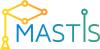 Створення сучасної магістерської програми в галузі інформаційних систем 561592-EPP-1-2015-1- FR-EPPKA2-CBHE-JP «MASTIS»Створення сучасної магістерської програми в галузі інформаційних систем 561592-EPP-1-2015-1- FR-EPPKA2-CBHE-JP «MASTIS»Web-site проекту: www. mastis.pro                                     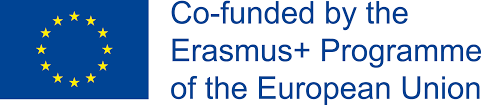  https://www.facebook.com/MASTIS2015/                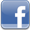 Web-site проекту: www. mastis.pro                                      https://www.facebook.com/MASTIS2015/                Web-site проекту: www. mastis.pro                                      https://www.facebook.com/MASTIS2015/                Тривалість проекту: 15 жовтня 2015 –  31 вересня 2019Тривалість проекту: 15 жовтня 2015 –  31 вересня 2019Тривалість проекту: 15 жовтня 2015 –  31 вересня 2019Цільова група: студенти, PhD, LLLЦільова група: студенти, PhD, LLLЦільова група: студенти, PhD, LLLОтримувач гранту: Університет Ліон2 ім. Люм’єра, ФранціяКоординатор: Проф. Жан-Юг Шоша Контакти:  тел.: +33 6 78 98 12 06факс: +33 4 72 71 98 44е-адреса: Jean-Hugues.Chauchat@univ-lyon2.frОтримувач гранту: Університет Ліон2 ім. Люм’єра, ФранціяКоординатор: Проф. Жан-Юг Шоша Контакти:  тел.: +33 6 78 98 12 06факс: +33 4 72 71 98 44е-адреса: Jean-Hugues.Chauchat@univ-lyon2.frОтримувач гранту: Університет Ліон2 ім. Люм’єра, ФранціяКоординатор: Проф. Жан-Юг Шоша Контакти:  тел.: +33 6 78 98 12 06факс: +33 4 72 71 98 44е-адреса: Jean-Hugues.Chauchat@univ-lyon2.frПартнерство:Університет Ліон 2 ім. Люм’єра, ФранціяГвідо Карлі Міжнародний Незалежний Університет соціальних досліджень, ІталіяУніверситет Мюнстера, ГерманіяКаунаський технологічний університет, ЛітваУніверситет Марібор, СловеніяУніверситет Агдер, НорвегіяТехнологічний університет Лулео, ШвеціяВища школа ЛіхтенштейнуІталійська асоціація інформатики і автоматичного розрахунку Харківський національний економічний університет імені Семена Кузнеця, УкраїниПартнерство:Університет Ліон 2 ім. Люм’єра, ФранціяГвідо Карлі Міжнародний Незалежний Університет соціальних досліджень, ІталіяУніверситет Мюнстера, ГерманіяКаунаський технологічний університет, ЛітваУніверситет Марібор, СловеніяУніверситет Агдер, НорвегіяТехнологічний університет Лулео, ШвеціяВища школа ЛіхтенштейнуІталійська асоціація інформатики і автоматичного розрахунку Харківський національний економічний університет імені Семена Кузнеця, УкраїниНаціональний технічний університет України "Київський політехнічний інститут"Національний університет "Львівська політехніка", УкраїнаВінницький національний технічний університет, УкраїнаХерсонський державний університет, УкраїнаНаціональний технічний університет "Харківський політехнічний інститут", УкраїнаМіністерство освіти і науки УкраїниУніверситет Дон’я Гориця, ЧорногоріяУніверситет "Середземноморський" , Підгірці, ЧорногоріяМета та завдання проекту:Мета проекту полягає  покращенні магістерської програми в галузі інформаційних систем відповідно до потреб сучасного суспільства; наданні можливості університетам наблизитись до змін на світовому ринку праці та освітньому просторі, швидко реагувати на потреби роботодавців; надати студентам уявлення про профілі різних робочих місць в галузі інформаційних систем для забезпечення можливості працевлаштування. Завдання проекту: удосконалення магістерської програми в області інформаційних систем відповідно до вимог бізнесу;модернізація діючого профілю компетентностей та навчальних програм в області інформаційних системах. Перегляд профілю компетентностей  та навчальних програм буде здійснюватися у відповідності з новітніми стандартами вищої освіти та  національною рамкою кваліфікації;створення  інноваційного академічного середовища для реалізації магістерської програми в області інформаційних систем в якості платформи для підготовки / перепідготовки, PhD, LLL;забезпечення / модернізація навчально-лабораторної  інфраструктури для підготовки магістрів в області інформаційних систем.Мета та завдання проекту:Мета проекту полягає  покращенні магістерської програми в галузі інформаційних систем відповідно до потреб сучасного суспільства; наданні можливості університетам наблизитись до змін на світовому ринку праці та освітньому просторі, швидко реагувати на потреби роботодавців; надати студентам уявлення про профілі різних робочих місць в галузі інформаційних систем для забезпечення можливості працевлаштування. Завдання проекту: удосконалення магістерської програми в області інформаційних систем відповідно до вимог бізнесу;модернізація діючого профілю компетентностей та навчальних програм в області інформаційних системах. Перегляд профілю компетентностей  та навчальних програм буде здійснюватися у відповідності з новітніми стандартами вищої освіти та  національною рамкою кваліфікації;створення  інноваційного академічного середовища для реалізації магістерської програми в області інформаційних систем в якості платформи для підготовки / перепідготовки, PhD, LLL;забезпечення / модернізація навчально-лабораторної  інфраструктури для підготовки магістрів в області інформаційних систем.Мета та завдання проекту:Мета проекту полягає  покращенні магістерської програми в галузі інформаційних систем відповідно до потреб сучасного суспільства; наданні можливості університетам наблизитись до змін на світовому ринку праці та освітньому просторі, швидко реагувати на потреби роботодавців; надати студентам уявлення про профілі різних робочих місць в галузі інформаційних систем для забезпечення можливості працевлаштування. Завдання проекту: удосконалення магістерської програми в області інформаційних систем відповідно до вимог бізнесу;модернізація діючого профілю компетентностей та навчальних програм в області інформаційних системах. Перегляд профілю компетентностей  та навчальних програм буде здійснюватися у відповідності з новітніми стандартами вищої освіти та  національною рамкою кваліфікації;створення  інноваційного академічного середовища для реалізації магістерської програми в області інформаційних систем в якості платформи для підготовки / перепідготовки, PhD, LLL;забезпечення / модернізація навчально-лабораторної  інфраструктури для підготовки магістрів в області інформаційних систем.Напрями діяльності за проектом:Аналіз вимог зацікавлених сторін до магістрів і перегляд поточного профілю компетентностей та навчальних програм в області інформаційних систем.Розроблення нової компетентністно-орієнтованої навчальної програми на основі використання ECTS  та Tuning методології.Створення інноваційного академічного середовища для забезпечення реалізації магістерської програми в області інформаційних систем в якості платформи для підготовки / перепідготовки, PhD, LLL.Поширення і використання результатів проекту.Забезпечення якості реалізації проекту і досягнення запланованих результатів.Напрями діяльності за проектом:Аналіз вимог зацікавлених сторін до магістрів і перегляд поточного профілю компетентностей та навчальних програм в області інформаційних систем.Розроблення нової компетентністно-орієнтованої навчальної програми на основі використання ECTS  та Tuning методології.Створення інноваційного академічного середовища для забезпечення реалізації магістерської програми в області інформаційних систем в якості платформи для підготовки / перепідготовки, PhD, LLL.Поширення і використання результатів проекту.Забезпечення якості реалізації проекту і досягнення запланованих результатів.Напрями діяльності за проектом:Аналіз вимог зацікавлених сторін до магістрів і перегляд поточного профілю компетентностей та навчальних програм в області інформаційних систем.Розроблення нової компетентністно-орієнтованої навчальної програми на основі використання ECTS  та Tuning методології.Створення інноваційного академічного середовища для забезпечення реалізації магістерської програми в області інформаційних систем в якості платформи для підготовки / перепідготовки, PhD, LLL.Поширення і використання результатів проекту.Забезпечення якості реалізації проекту і досягнення запланованих результатів.Очікувані результати: https://mastis.pro/project-results/Удосконалено магістерську  програму в області інформаційних систем відповідно до потреб світового ринку праці.Аналіз вимог щодо підготовки магістрів в галузі ІС Анкета для роботодавцівМеханізм удосконалення навчальної програмиДоопрацьовано поточний профіль кваліфікації та навчальну програму в області інформаційних систем відповідно до рекомендацій Болонського процесу та   Національної кваліфікаційної рамки.Профіль магістерської програми в галузі ІСОпис нормативних дисциплінУправління архітектурою підприємстваРозробка та впровадження ІССтратегія ІСБезпека ІСБази даних та сховища даних Управління проектами ІСІнновації та підприємництво в галузі ІСІТ інфраструктураРозроблено, впроваджено і акредитовано нову компетентнісно-орієнтовану  навчальну програму на основі використання ECTS  та Tuning методології.Створено інноваційне академічне середовища для забезпечення реалізації магістерської програми в області інформаційних систем в якості платформи для підготовки / перепідготовки, PhD, LLL.MASTIS MOODLE online platformРезультати проекту поширені.Звіт за періоди 1-3Звіт за період 4​Звіт за період 5​Очікувані результати: https://mastis.pro/project-results/Удосконалено магістерську  програму в області інформаційних систем відповідно до потреб світового ринку праці.Аналіз вимог щодо підготовки магістрів в галузі ІС Анкета для роботодавцівМеханізм удосконалення навчальної програмиДоопрацьовано поточний профіль кваліфікації та навчальну програму в області інформаційних систем відповідно до рекомендацій Болонського процесу та   Національної кваліфікаційної рамки.Профіль магістерської програми в галузі ІСОпис нормативних дисциплінУправління архітектурою підприємстваРозробка та впровадження ІССтратегія ІСБезпека ІСБази даних та сховища даних Управління проектами ІСІнновації та підприємництво в галузі ІСІТ інфраструктураРозроблено, впроваджено і акредитовано нову компетентнісно-орієнтовану  навчальну програму на основі використання ECTS  та Tuning методології.Створено інноваційне академічне середовища для забезпечення реалізації магістерської програми в області інформаційних систем в якості платформи для підготовки / перепідготовки, PhD, LLL.MASTIS MOODLE online platformРезультати проекту поширені.Звіт за періоди 1-3Звіт за період 4​Звіт за період 5​Очікувані результати: https://mastis.pro/project-results/Удосконалено магістерську  програму в області інформаційних систем відповідно до потреб світового ринку праці.Аналіз вимог щодо підготовки магістрів в галузі ІС Анкета для роботодавцівМеханізм удосконалення навчальної програмиДоопрацьовано поточний профіль кваліфікації та навчальну програму в області інформаційних систем відповідно до рекомендацій Болонського процесу та   Національної кваліфікаційної рамки.Профіль магістерської програми в галузі ІСОпис нормативних дисциплінУправління архітектурою підприємстваРозробка та впровадження ІССтратегія ІСБезпека ІСБази даних та сховища даних Управління проектами ІСІнновації та підприємництво в галузі ІСІТ інфраструктураРозроблено, впроваджено і акредитовано нову компетентнісно-орієнтовану  навчальну програму на основі використання ECTS  та Tuning методології.Створено інноваційне академічне середовища для забезпечення реалізації магістерської програми в області інформаційних систем в якості платформи для підготовки / перепідготовки, PhD, LLL.MASTIS MOODLE online platformРезультати проекту поширені.Звіт за періоди 1-3Звіт за період 4​Звіт за період 5​Координатор проекту від України:Координатор проекту від України:Координатор проекту від України:Харківський національний економічний університет імені Семена Кузнеця, www.hneu.edu.uaтел.: +380577020304, +380577020202, факс: +380577020717Відповідальна особа:Професор Ірина ЗОЛОТАРЬОВА, Контакти:тел: +380677596158; +380997218145, e-адреса: iryna.zolotaryova@hneu.netХарківський національний економічний університет імені Семена Кузнеця, www.hneu.edu.uaтел.: +380577020304, +380577020202, факс: +380577020717Відповідальна особа:Професор Ірина ЗОЛОТАРЬОВА, Контакти:тел: +380677596158; +380997218145, e-адреса: iryna.zolotaryova@hneu.netХарківський національний економічний університет імені Семена Кузнеця, www.hneu.edu.uaтел.: +380577020304, +380577020202, факс: +380577020717Відповідальна особа:Професор Ірина ЗОЛОТАРЬОВА, Контакти:тел: +380677596158; +380997218145, e-адреса: iryna.zolotaryova@hneu.net